  SEMANA DEL 06 DE SEPTIEMBRE AL 10 DE SEPTIEMBRE DE 2021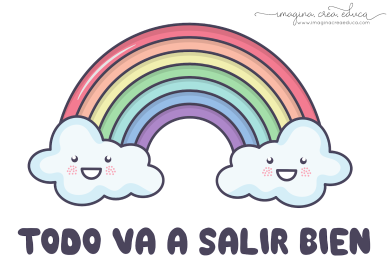 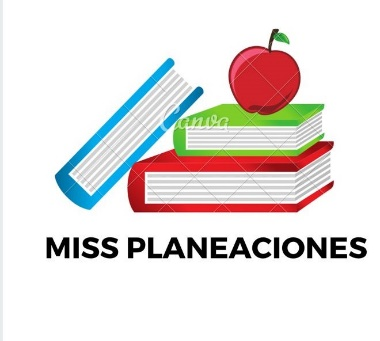 ESCUELA PRIMARIA: ___________	TERCER GRADOMAESTRO (A) : _________________Modalidad: (  ) presencial (  )virtualMISS PLANEACIONES 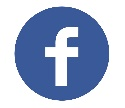 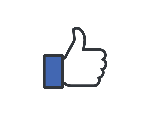 Si te gustan nuestras planeaciones regalanos un like en nuestra pagina de Facebook.  https://www.facebook.com/Miss-Planeaciones-100780128994508/ASIGNATURA APRENDIZAJE ESPERADOACTIVIDADESIndicaciones del maestro según la nueva modalidad LUNESEducación SocioemocionalMuestra disposición a dar y recibir ayuda de los demás para la realización de un proyecto en comúnPlaticar con los alumnos la importancia de ayudar a los demás, los benResponder las siguientes preguntas:¿Te gusta ayudar a los demás?¿Qué emoción sientes cuando ayudas a alguien?¿Por qué es importante ayudar a los demás?Dibuja cómo te sientes cuando logras ayudar a alguien más.LUNESCiencias NaturalesDistingue característicasde la naturaleza en ellugar donde viveResponder las siguientes preguntas en tu cuaderno:¿Qué seres vivos encontramos en la naturaleza?¿Cómo podemos cuidar la naturaleza?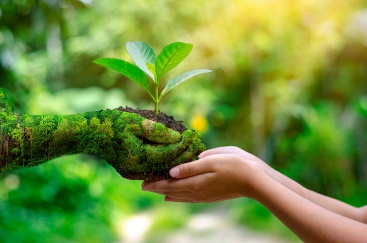 LUNESLengua maternaLee textos narrativossencillosInventar un cuento en el que sus personajes sean los siguientes: Un cocodrilo, un elefante, un soldado, una princesa y un astronauta. Recuerda empezar con Había una vez...¡DEJA  VOLAR TU IMAGINACIÓN!ASIGNATURAAPRENDIZAJE ESPERADOACTIVIDADESIndicaciones del maestro según la nueva modalidadMARTESLengua maternaLee textos narrativossencillosLeer el cuento de tu interés y responde las siguientes preguntas en tu cuaderno:¿Quiénes son los personajes?¿En dónde ocurrió la historia?¿Cuál fue tu parte favorita?¿Cuál fue la parte que menos te gusto de la historia?MARTES MatemáticasEstima, compara y ordena longitudes, pesos y capacidades directamente y, en el caso de las longitudes, también con un intermediario.Medir 5 objetos de tu hogar, puede ser con una regla o con tu propia mano, ordénalos y dibújalos del que mide menos al más grade.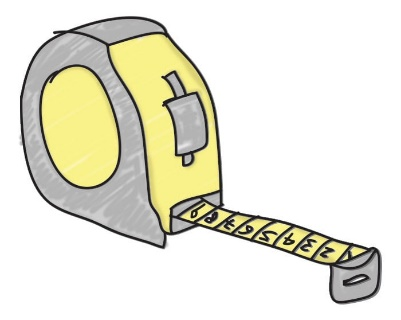 MARTESCiencias NaturalesReconoce los órganosde los sentidos, su función y practica acciones para su cuidado.Escribir en un enunciado, una manera de cuidar cada uno de los sentidos de nuestro cuerpo. TactoGustoOlfatoOídoVista.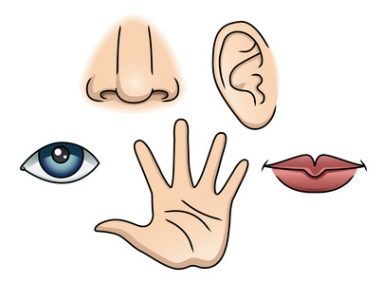 ASIGNATURAAPRENDIZAJE ESPERADOACTIVIDADESIndicaciones del maestro según la nueva modalidadMIÉRCOLES MatemáticasLee, escribe y ordena números naturales hasta milOrdenar las siguientes cifras numéricas de menor a mayor:876, 230, 759, 514, 998, 116, 399, 122, 210, 1000, 843, 167, 233, 270, 329, 330, 442, 560, 047, 633.MIÉRCOLES Ciencias NaturalesDescribe cambios y permanencias en los juegos, las actividades recreativas y los sitios donde se realizan.Con ayuda de tus papás o de tus abuelitos, pregunta 5 juegos que ellos solían jugar de pequeños y después escribe en tu cuaderno 5 juegos de la actualidad.MIÉRCOLES Lengua maternaEscucha con atención y disfruta los relatos de un narrador.Pedir a tu mamá que te cuente una historia corta de tu comunidad o de tu familia y escribe un breve resumen, no olvides realizar un dibujo.ASIGNATURAAPRENDIZAJE ESPERADOACTIVIDADESIndicaciones del maestro según la nueva modalidadJUEVESCiencias NaturalesDistingue características de lanaturaleza en el lugardonde vive.Observar el lugar donde vives, dibuja y escribe 5 animales que habiten cerca de tu hogar, y 3 plantas diferentes que veas a tu alrededor.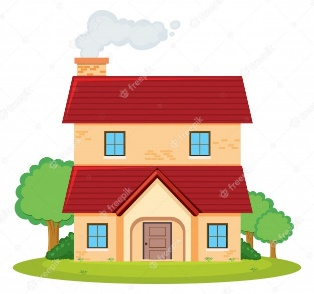 .  JUEVES MatemáticasResuelve problemas que impliquen dividir mediante diversos procedimientos. Resolver los siguientes problemas en tu cuaderno:Martin tiene $86 pesos y tiene que comprar 5 paquetes de galletas, las cuales cuestan $12 pesos cada una ¿Cuánto dinero le sobro en total?Ana Maria compro 5 pares de calcetas, cada una le costo $19 ¿Cuánto pago en total?.  JUEVES Lengua maternaEscribe con sus propias palabras integrando una idea general. Produce textos sencillos, utiliza imágenes como soporte.Escribir en un pequeño texto los lugares que te gustan visitar del lugar donde vives y dibuja a tu favorito..  Formación Cívica y ÉticaReconoce las capacidades yPotencialidades personales que le dan singularidad para actuar ante las necesidades del entorno.Mencionar que es lo que más te gusta de cada miembro que vive en tu hogar, dibújalo y escribe su nombre.Por ejemplo: de mi mamá me gusta que siempre me ayuda con mis tareas.ASIGNATURAAPRENDIZAJE ESPERADOACTIVIDADESIndicaciones del maestro según la nueva modalidadVIERNESMatemáticasLee, escribe y ordena números naturaleshasta 100Realizar los números de 5 en 5 hasta llegar al 100.Realizar los números de 10 en 10 hasta llegar al 100.VIERNESEducación Socioemocional Reconoce formas de comportamiento que sugiere reglas que favorezcan la convivencia cuando regresen a la escuela.Explicar a los alumnos la importancia de cumplir las reglas dentro del aula para una mejor convivencia.Escribir 8 reglas que deben respetarse tanto en el salón de clases como en la escuela en general.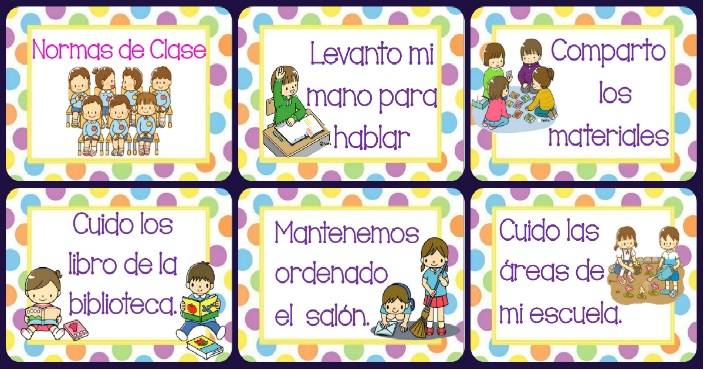 VIERNESVida SaludableHigiene Completar el siguiente texto en tu cuaderno:Por la mañana me lavo la cara en el ________________, con agua y con ________. Despues me seco con la ___________ y me peino con mi ________. Antes de ir a la escuela me echo _________ para oler bien.Despues de comer me lavo los dientes con el ___________ de dientes.Anter de ir a dormir me doy una ducha con ________ de baño. 